Måned: December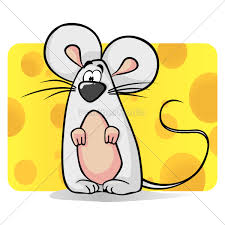 UGE:48Frugt: KristineMAN:  TIR:      ONS:   1.Velkommen til Laura.TOR:     2.FRE:      3.AdventshyggeUGE: 49Frugt: Alfred s.MAN:  6.KælderTIR:     7.ONS:   8.TOR:   9.FRE:   10.Adventshygge ( Lucia optog)UGE: 50Frugt: IdaMAN: 13.KælderTIR:     14.TurdagONS:   15.JulefrokostTOR:    16.Kirke- vi spiser risengrød i dagFRE:     17.AdventshyggeUGE: 51Frugt: VildeMAN: 20.KælderTIR:     21.TurdagONS:   22.KreaTOR:   23.legepladsFRE:    24.Lukket Juleaften… God JulUGE: 52Frugt: MAN: 27.NødpasningTIR:     28.NødpasningONS:   29.NødpasningTOR:   30.NødpasningFRE:    31.Godt nytår allesammen vi ses i 2022